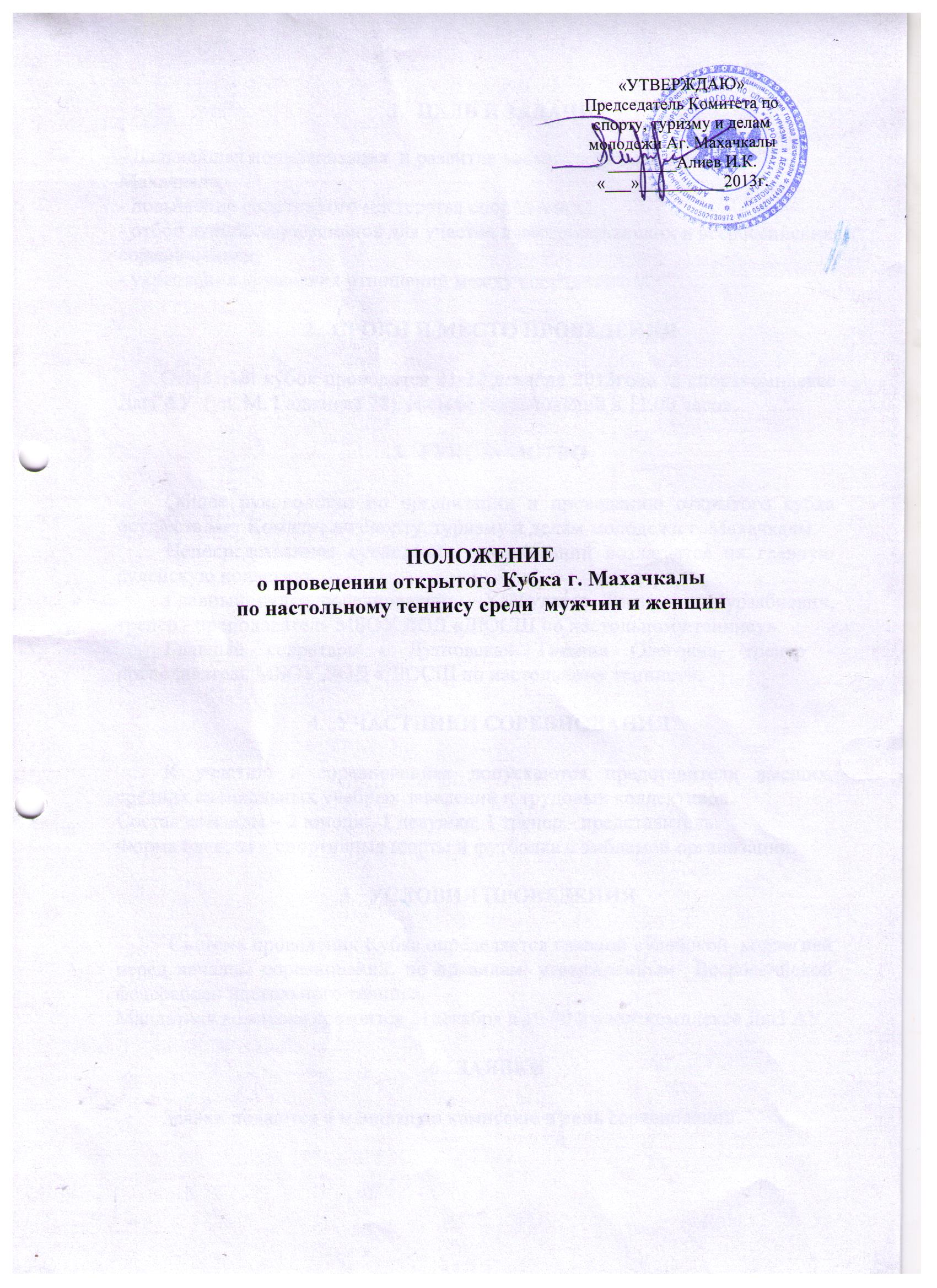 ЦЕЛЬ И ЗАДАЧИ- Дальнейшая популяризация  и развитие настольного тенниса в г. Махачкале;- повышение спортивного мастерства спортсменов;- отбор лучших спортсменов для участия в республиканских и всероссийских соревнованиях;- укрепление дружеских отношений между спортсменами. СРОКИ И МЕСТО ПРОВЕДЕНИЯ        Открытый кубок проводится 21-22 декабря 2013года  в спорткомплексе ДагГАУ  (ул. М. Гаджиева 78). Начало соревнований в 11.00 часов. РУКОВОДСТВО          Общее руководство по организации и проведению открытого кубка осуществляет Комитет по спорту, туризму и делам молодежи г. Махачкалы.     Непосредственное проведение соревнований возлагается на главную судейскую коллегию. Главный судья соревнований – Хасбулатов Темирлан Мурзабиевич, тренер - преподаватель МБОУ ДОД «ДЮСШ по настольному теннису». Главный секретарь - Лутновская Татьяна Олеговна, тренер - преподаватель МБОУ ДОД «ДЮСШ по настольному теннису».УЧАСТНИКИ СОРЕВНОВАНИЯ         К участию в соревнованиях допускаются представители высших, средних специальных учебных заведений и трудовых коллективов.  Состав команды – 2 юноши, 1 девушка, 1 тренер - представитель. Форма одежды – спортивные шорты и футболка с эмблемой организации.УСЛОВИЯ ПРОВЕДЕНИЯ          Система проведения Кубка определяется главной судейской  коллегией  перед началом соревнований, по правилам, утвержденным  Всероссийской  федерацией настольного тенниса. Мандатная комиссия состоится 21декабря в 10.00 в спорткомплексе ДагГАУ.ЗАЯВКИ         Заявки подаются в мандатную комиссию в день соревнований. НАГРАЖДЕНИЕ         Победители и призеры соревнований награждаются ценными призами, грамотами, медалями, кубками и дипломами, соответствующих степеней.УСЛОВИЯ ФИНАНСИРОВАНИЯ         Расходы по проведению соревнований (подготовка места проведения соревнования, инвентарь, медобеспечение, канцтовары, оплата работы судей, обслуживающий персонал, ценные призы, кубки, грамоты, дипломы и медали) несет Комитет по спорту, туризму и делам молодежи Администрации г. Махачкалы.9. ОБЕСПЕЧЕНИЕ БЕЗОПАСНОСТИ УЧАСТНИКОВ И ЗРИТЕЛЕЙ  В целях достижения необходимой безопасности зрителей и участников во время пребывания на спортивных сооружениях запрещается проводить спортивные соревнования без предварительной проверки соответствующих условий, согласно рекомендациям по обеспечению безопасности и профилактики травматизма при занятиях ФК и спортом (приказ Комитета РФ по ФК и спорту от 01.04.93г. №44).         Контроль за выполнением требований безопасности возлагается на судейскую коллегию соревнований, директора спортсооружения  и ответственных лиц по организации спортивно-массовых мероприятий Комитета по спорту, туризму и делам молодежи Администрации г.Махачкалы.10. СТРАХОВАНИЕ УЧАСТНИКОВ   Участие на городских соревнованиях осуществляется только при наличии договора о страховании  несчастных случаев жизни и здоровья (оригинал), который представляется в мандатную комиссию.    Страхование участников соревнований производится за счет самих участников соревнований.11. СРОКИ ПРЕДСТАВЛЕНИЯ ОТЧЕТА        Главному судье соревнований предоставить отчет о проведенном мероприятии с приложением фотографий в Комитет по спорту, туризму и делам молодежи в течение 3-х календарных дней по окончании соревнований на бумажном и электронном носителях.О т ч е т  О проведении __________________________________________________________________________________________________________________________________________________________На спортивной базе __________________________________________________________________Дата проведения ______________________________________________2013 г. Количество команд, допущенных к соревнованиям______________________Общее количество участников, допущенных к соревнованиям _____________Из них юношей __________, девушек ________, представителей ________Участники соревнований (по занятым местам)Общее заключение главного судьи, представителей команд__________________________________________________________________________________________________________________________________________________________Замечания, жалобы  _____________________________________________________________________________ _____________________________________________________________________________Предложения по проведению на следующий год _____________________________________________________________________________________________________________________________________________________________________________________________Главный судья  ____________________________________   _______________(Подпись)Главный секретарь _________________________________  ________________                                                                    (Подпись)местокоманда (участник)категория